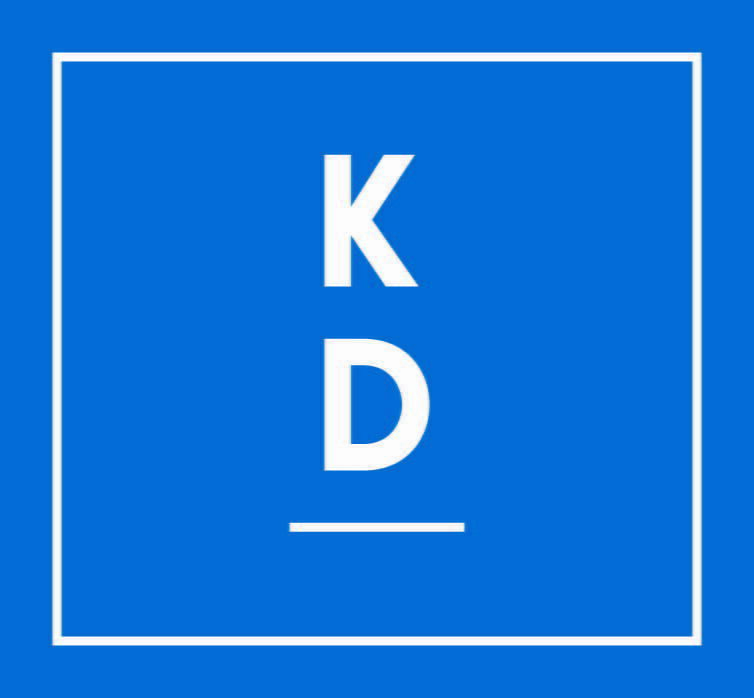 PROTOKOLLSANTECKNING KC1 – KC4I ärende KC1-KC4 beslutas om att politiska styrgrupper ska tillsättas för strategiska frågor med uppgift att arbeta med långsiktig övergripande planering. Dessa ska fungera som ett beredande organ under Kommunstyrelsen. Styrgrupperna kommer att benämnas som råd. De råd som ska tillsättas är Digitaliserings- och innovationsråd; Klimatråd; Upphandlingsråd samt Kollektivtrafikråd.I uppdragsförklaringen råder otydlighet kring syftet till varför råden ska införas, rådens målbild, struktur och vilka frågor som ska behandlas.Kristdemokraterna anser att det kommer råda en otydlighet gällande ansvarsfördelningen mellan dessa råd och programansvariga kommunalråd.Då de styrande partierna inte har lyckats motivera syftet med inrättande av råden väljer vi att avstå från att delta i beslutet.För KristdemokraternaNiklas Arvidsson (KD)		Helena Ishizaki (KD)Emanuel Mäkinen (KD)